DRAGI PEVCI!Mesec maj je tu, ki nam prinaša veliko lepega. Nove ljubezni, veselje, optimizem,…PRED NOVIM IZZIVOM PONOVIMO NASLEDNJE VAJE:VAJE PRED PETJEM (PRED VSAKIM PETJEM JIH PONOVITE):SPROSTITE VRAT. Z GLAVO ZAOKROŽITE V ENO IN V DRUGO SMER, NATO Z  RAMENI IN ZAOKROŽITE TUDI V PASU IN BOKIH.STOPALA RAHLO RAZŠIRITE, KOLENA MALO POKRČITE IN POGLEDATE NARAVNOST.ZAMISLITE SI, DA DUHATE ROŽICE (MOČNO VDIHNITE). ZAKAŠLJAJTE. OPONAŠAJTE DIHANJE KUŽKA, KO MU JE VROČE. NA KONCU PA NA GLAS ZAZEHAJTE.MOČNO VDIHNITE IN SI PREDSTAVLJAJTE, DA STE BALON, NATO PA ZAČNITE POČASI PUŠČAT NA ČRKO S (PARKRAT PONOVITE).USTNICE NAŠOBITE V POLJUBČEK IN Z GLASOM OPONAŠAJTE VOŽNJO MOTORJA.OGLEJTE SI POSNETEK NA TEJ POVEZAVI https://www.youtube.com/watch?v=rk6EWhK-5xw ALI V YOUTUBE VTIPKAJTE DO RE MI FA SO LA TI DO. OB POSNETKU NA TEJ POVEZAVI POJTE.DELO 6. TEDNA:POTEM, KO SI SE Z VAJAMI ZGORAJ DOBRO UPEL, SI PRIPRAVI ZVEZEK ALI LIST. PREPIŠI NASLEDNJO PESEM:MINI MAXI(BELE VRANE)MALO JE MINI,MNOGO JE MAXI,TODA BESEDA NI O OBLEKAHNE O LASEH.MINI NAVADE,MAXI RAZVADE,MNI IN MAXI NAŠLA STAV PRAKSI DRUGI POMEN.KAR NAM NI VŠEČ BO MINIKAR NAM JE PA MAXINAJ BO MINI VSE KAR JE SLABOKAR JE DOBREGA MAXI NAJ BOPRIPOJMO MINI SI GORJA IN MAXI SREČENE GLEDE KAKO DOLGI LASJE SO OBLEKA IN BANČNI RAČUN.MINI BOLEZEN,MAXI LJUBEZEN,MINI TRPETI, MAXI ŽIVETI VSAK SI ŽELI.MINI ZA CENE, MAXI ZA PLAČE,ŽAL PA JE VČASIHRAVNO OBRATNO KOT SI ŽELIŠ.PESEM PREPEVAJ OB POSNETKU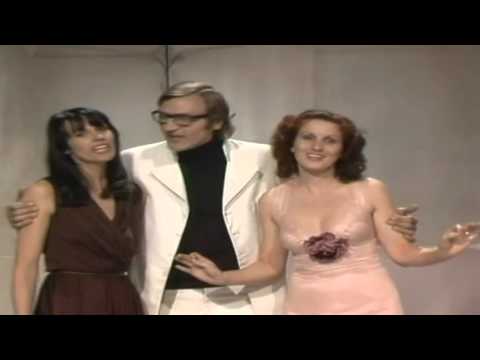 ŽELIM VAM, DA UŽIVATE V PETJU. ZELO VESELA BOM VAŠIH POSNETKOV.BODITE PRIDNI! 